Уважаемые налогоплательщики!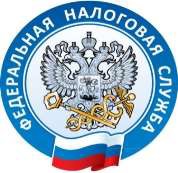 ИФНС России по Сургутскому району Ханты-Мансийского автономного округа – Югры (далее – Инспекция), напоминает, что предельный срок отчитаться о доходах, полученных в 2019 году был не позднее 30.07.2020 (срок продлен Постановлением ПравительстваРоссийской Федерации от 02.04.2020 № 409).Налог на доходы физических лиц, как правило, уплачивается автоматически – он удерживается с заработной платы. Но в ряде случаев физические лица должны самостоятельно рассчитать сумму налога и подать в налоговый орган декларацию по налогу на доходы физических лиц (далее - декларация по форме 3 - НДФЛ).В Инспекцию представить декларацию по форме 3 - НДФЛ следует:	при получении дохода от продажи имущества (например, квартиры, находившейся в собственности менее минимального срока владения), от реализации имущественных прав (переуступка права требования);	при получении в дар недвижимого имущества, транспортных средств, акций, долей, паев от физических лиц, не являющихся близкими родственниками;	при получении вознаграждения от физических лиц и организаций, не являющихся налоговыми агентами, на основе заключенных договоров и договоров гражданско-правового характера, включая доходы по договорам имущественного найма или договорам аренды любого имущества;	при получении выигрыша от операторов лотерей, распространителей, организаторов азартных игр, проводимых в букмекерской конторе и тотализаторе – в сумме до 15000 руб., а также от организаторов азартных игр, не относящихся к букмекерским конторам и тотализаторам;	при получении дохода от источников, находящихся за пределами Российской Федерации.Задекларировать полученные в 2019 году доходы должны также индивидуальные предприниматели, нотариусы, занимающиеся частной практикой, адвокаты, учредившие адвокатские кабинеты и другие лица, занимающиеся частной практикой.Исчисленный в декларации налог к уплате необходимо уплатить не позднее 15.07.2020.На граждан, представляющих налоговую декларацию за 2019 год исключительно с целью получения налоговых вычетов по НДФЛ (стандартных, социальных, инвестиционных, имущественных при покупке жилья), установленный срок подачи декларации – 30.07.2020 (срок продлен Постановлением Правительства Российской Федерации от 02.04.2020 № 409) - не распространяется 	Такие декларации можно представить в любое время в течение всего года, без каких-либо налоговых санкций.Для заполнения декларации по форме 3 – НДФЛ за 2019 год наиболее удобно использовать специальную компьютерную программу «Декларация», которая находится в свободном доступе на сайте ФНС России и поможет вам правильно ввести данные из документов, автоматически рассчитает необходимые показатели, проверит правильность исчисления вычетов и суммы налога, а также сформирует документ для предоставления в налоговый орган.Также для пользователей сервиса «Личный кабинет налогоплательщика для физических лиц» (далее - «Личный кабинет налогоплательщика») доступно заполнение декларации по форме 3 - НДФЛ онлайн в интерактивном режиме без скачивания программы по заполнению с возможностью последующего направления сформированной декларации, подписанной усиленной неквалифицированной электронной подписью (которую можно скачать и установить непосредственно из «Личного кабинета налогоплательщика»), а также прилагаемого к налоговой декларации комплекта документов в налоговый орган в электронной форме непосредственно с сайта ФНС России.С 2020 года у граждан появилась возможность направлять декларации на бумаге не только через налоговые инспекции, но и через МФЦ, если в регионе принято решение об оказании в них этой услуги.Важно! Декларацию по форме 3 – НДФЛ необходимо представлять в налоговый орган по месту своего учета (месту жительства).